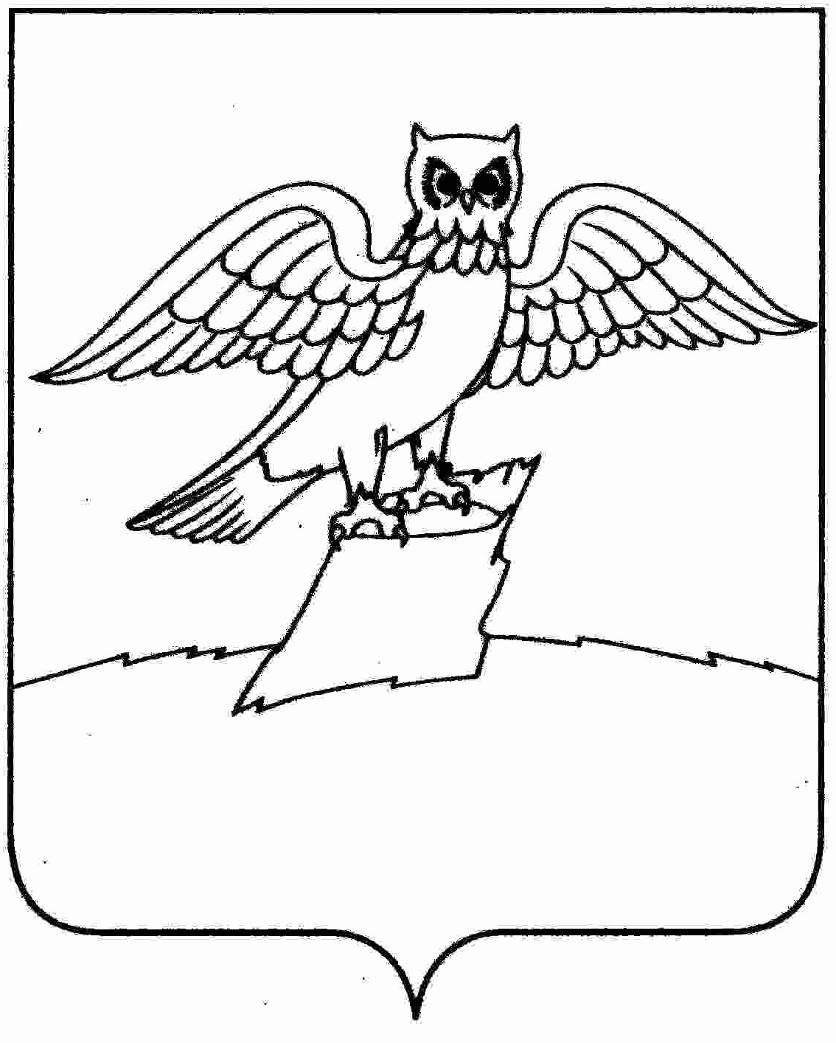 АДМИНИСТРАЦИЯ  ГОРОДА  КИРЖАЧКИРЖАЧСКОГО РАЙОНАП О С Т А Н О В Л Е Н И Е         30.09.2020                                                                           № 675              В соответствии с решением Совета народных депутатов города  Киржач Киржачского района Владимирской области от 25.09.2018 года №46/337  «Об утверждении Положения о бюджетном процессе в муниципальном образовании город Киржач», постановлением администрации города Киржач от 27.09.2018 г. № 900 «О порядке составления проекта бюджета  муниципального образования город Киржач Киржачского района на очередной финансовый год и плановый период»  и  в целях составления проекта бюджета  муниципального образования город Киржач  Киржачского района на 2021 год и на плановый период 2022 и 2023 годов ( далее – бюджет города)ПОСТАНОВЛЯЮ:         1. Одобрить:          а)  основные направления  налоговой политики муниципального образования  город  Киржач  Киржачского района на 2021 год и на плановый период 2022 и 2023 годов, изложенные в приложении  №1;         б) основные направления  бюджетной политики муниципального образования  город  Киржач  Киржачского района на 2021 год и на плановый период 2022 и 2023 годов, изложенные в приложении  №2;         в) основные направления  долговой политики  муниципального образования  город  Киржач  Киржачского района на 2021 год и на плановый период 2022 и 2023 годов, изложенные в приложении  №3 ;        г) основные  характеристики  проекта бюджета муниципального образования город Киржач Киржачского района на 2021 год и на плановый период 2022 и 2023 годов согласно приложению № 4.         2. Установить, что  объем бюджетных ассигнований по отношению к объему, утвержденному настоящим постановлением, может быть изменен на суммы безвозмездных поступлений от областного бюджета, бюджета муниципального образования Киржачский район и от государственных корпораций, а также может быть перераспределен между главными распорядителями средств бюджета муниципального образования город Киржач Киржачского района в случае изменения их функций и полномочий,с учетом мероприятий по оптимизации расходов бюджета города  и в связи с передачей муниципального имущества, а также в случае изменения параметров налоговой системы Российской Федерации.        3. Подготовку нормативных правовых актов по принятию новых расходных обязательств муниципального образования город Киржач Киржачского района осуществлять в рамках ограничений расходов, установленных настоящим постановлением.4. Контроль за выполнением настоящего постановления возложить на финансовый отдел администрации города Киржач.       5. Настоящее постановление вступает в силу с даты  его подписания  и  подлежит размещению на официальном сайте администрации города Киржач Киржачского района.И.о. глава администрации                                                М.Н.Мошкова  Основные направления  налоговой политики муниципального образования город Киржач Киржачского района на 2021 год и  плановый период 2022 и 2023 годовОсновные направления налоговой политики  муниципального образования город  Киржач  Киржачского района  на 2021 год и на плановый период 2022 и 2023 годов разработаны в соответствии со статьей 172  Бюджетного кодекса Российской Федерации, Положением о бюджетном процессе в муниципальном образовании город Киржач Киржачского района Владимирской области, утвержденным решением Совета народных депутатов города Киржач  Киржачского района от 25.09.2018 № 46/337.Налоговая политика города Киржач определена с учетом основных направлений налоговой политики Российской Федерации  и Владимирской области на 2021 год и на плановый период 2022 и 2023 годов.В случае изменений параметров налоговой системы Российской Федерации основные направления налоговой политики   муниципального образования город Киржач могут быть  скорректированы в 2021 году при  определении  налоговой политики на 2022 и последующие годы.1.Основные проблемы реализации налоговой политики в 2020 годуДля бюджетной системы города в 2020 году имеются риски, обусловленные сложившейся экономической ситуацией в России в связи с распространением COVID-19 и принятием мер по устранению последствий короновирусной инфекции.В 2020 году ожидается значительное уменьшение объема налоговых и неналоговых доходов. На снижение налоговых доходов окажут влияние принимаемые меры по изменению сроков уплаты платежей для субъектов малого и среднего предпринимательства.Постановлением Правительства Российской Федерации от 2 апреля 2020 №409 «О мерах по обеспечению устойчивого развития экономики» для субъектов малого и среднего предпринимательства, ведущих деятельность в отраслях российской экономики, в наибольшей степени пострадавших, в том числе в результате распространения новой короновирусной инфекции COVID-19, предусмотрено продление на шесть месяцев срока уплаты единого сельскохозяйственного налога за 2019 год. Перенесен на шесть месяцев срок уплаты по всем налоговым платежам, за исключением налога на добавленную стоимость, за 1 квартал 2020 года и на четыре месяца – за полугодие (2 квартал)2020 года. Сроки уплаты авансовых платежей по земельному налогу за первый квартал 2020 года перенесен на 30 октября 2020 года, за второй квартал – на 30 декабря 2020 года.Согласно вышеуказанному постановлению не будут применяться налоговые санкции за налоговые правонарушения, совершенные в период с 1 марта до 31 мая 2020 года включительно.Указом Президента Российской Федерации от 2 апреля 2020 года №239 «О мерах по обеспечению санитарно-эпидемиологического благополучия населения на территории Российской Федерации в связи с распространением новой короновирусной инфекции (COVID-19)» приостановлены меры взыскания налоговыми органами задолженности и соответствующих обеспечительных мер, установленных Налоговым Кодексом Российской Федерации, до 30 апреля 2020 года (включительно) в отношении всех  налогоплательщиков - юридических лиц и индивидуальных предпринимателей.Постановлением Правительства Российской Федерации от 3 апреля 2020 №428 «О введении моратория на возбуждение дел о банкротстве по заявлению кредиторов в отношении отдельных должников» введен на 6 месяцев мораторий на возбуждение дел индивидуальных предпринимателей, осуществляющих деятельность в сферах, наиболее пострадавших в условиях ухудшения ситуации в связи с распространением новой короновирусной инфекции.В целях поддержки малого и среднего предпринимательства в сложных экономических условиях принят Закон области от 9 июня 2020 №48-ОЗ «О приостановлении действия отдельных положений законодательных актов Владимирской области и установлении в 2020 году особенностей применения на территории Владимирской области патентной системы налогообложения, упрощенной системы налогообложения, уплаты транспортного налога и налога на имущество организаций в целях предоставления поддержки отраслям экономики во Владимирской области, наиболее пострадавшим от распространения новой короновирусной инфекции», предусматривающей:- снижение ставок налога, взимаемого по упрощенной системе налогообложения, до 2% для предпринимателей, у которых налогооблагаемой базой являются доходы, до 5% - для предпринимателей, у которых налогооблагаемой базой являются доходы, уменьшенные на величину расходов.2.Основные направления налоговой политики района на 2021-2023 годыНалоговая политика города в 2021 году и на плановый период до 2023 года ориентирована на мобилизацию собственных доходов на основе экономического роста и развития доходного потенциала.Основными задачами в трехлетней перспективе являются:- повышение реалистичности прогнозирования и минимизация рисков несбалансированности при бюджетном планировании;- укрепление доходной базы бюджета города за счет наращивания стабильных доходных источников и мобилизации в бюджет имеющихся резервов;- стимулирование инвестиционной деятельности.В 2021-2023 годах будут продолжены мероприятия, намеченные ранее на среднесрочную перспективу. Основными направлениями, по которым предполагается реализовать  налоговую политику, являются:- создание благоприятных условий для расширения производства, новых рабочих мест, инвестиционной активности;- осуществление содействия малому бизнесу для развития предпринимательской деятельности;- выявление и пресечение схем минимизации налогов, совершенствование методов контроля легализации «теневой» заработной платы;- совершенствование методов налогового администрирования, повышение уровня ответственности главных администраторов доходов за выполнением плановых показателей поступления доходов в бюджет города;- усиление работы администраторов по неплатежам в бюджеты города;- проведение оценки социальной и бюджетной эффективности местных налоговых льгот и отмены неэффективных налоговых льгот;- расширение налоговой базы по имущественным налогам путем выявления и включения в налогооблагаемую базу недвижимого имущества и земельных участков, которые до настоящего времени не зарегистрированы;-  совершенствование управления муниципальной собственностью путем:а) повышения эффективности управления муниципальным имуществом и земельными участками;б) проведения инвентаризации муниципального недвижимого имущества и внесения предложений по результатам инвентаризации в части дальнейшего использования имущества;в) осуществления продажи имущества, находящегося в муниципальной собственности, с максимальной выгодой;г) обеспечения надлежащего контроля над деятельностью руководителей муниципальных унитарных предприятий и учреждений.Организация взаимодействия с органами местного самоуправления города по мобилизации доходов в бюджеты города будет осуществляться в рамках деятельности межведомственной рабочей группы по платежам в бюджет и легализации объектов налогообложения. При формировании основных направлений налоговой политики города учтены изменения в налоговое и бюджетное законодательство, вносимые и планируемые к принятию на  федеральном уровне:- с 1 января 2021 года отменяется предоставление организациями деклараций в налоговые органы по транспортному и земельному налогу (Федеральный закон от 15 апреля 2019 года №63-ФЗ).3. Основные параметры налоговых и неналоговых доходов бюджета города Киржач на 2021-2023 годыОсновные направления налоговой политики города Киржач  Киржачского района определяют параметры доходов   бюджета города на 2021-2023 годы (таблица 1).                                                                                                                    Таблица 1Прогноз поступления налоговых и неналоговых доходов  бюджета  города Киржачна 2020 - 2023 годыНалоговые и неналоговые доходы бюджета города на 2021-2023 годы сформированы главными администраторами доходов в соответствии с общими требованиями к методике прогнозирования поступлений доходов, утвержденными постановлением Правительства Российской Федерации от 23 июня 2016 г. №574 «Об общих требованиях к методике прогнозирования поступлений доходов в бюджеты бюджетной системы Российской Федерации».Поступления налоговых и неналоговых доходов бюджета города с учетом доходов дорожного фонда в 2021 году составят  149949,0 тысяч рублей (104,1% к уровню 2020 года). При этом поступление налоговых доходов в 2021 году составит 137864,0 тысяч рублей (105,1% к уровню 2020 года), неналоговых доходов – 12085,0 тысяч рублей (93,9 % к уровню 2020 года). Без учета доходов дорожного фонда поступления налоговых и неналоговых доходов составят в 2021 году144277,0  тысяч рублей или 104,3% к уровню 2020 года.Снижение поступления неналоговых доходов связано со снижением кадастровой стоимости земельных участков по  результатам государственной кадастровой оценки, выкупом арендуемого имущества. На 2022 год прогнозируемый объем налоговых и неналоговых доходов составит 149765,0 тысяч рублей (99,9% к уровню 2021года), на 2023 год – 154429,0          тысяч рублей (103,1% к уровню 2022 года).Налоговые и неналоговые доходы дорожного фонда бюджета муниципального района в 2021 году составят  тысяч рублей или % к уровню 2020 года, в 2022 году-  тысяч рублей (%), на 2023 год –  тысяч рублей (%).         Параметры налоговых и неналоговых доходов могут быть изменены в случае уточнения показателей социально-экономического развития города, прогнозных оценок администраторов доходов по поступлению доходов в бюджет города и внесения изменений в налоговое и бюджетное законодательство в течение 2020 года.Приложение №2к постановлению  администрациигорода Киржач                                                   от 30.09.2020 № 675Основные  направления  бюджетной  политики  муниципального образования город  Киржач  Киржачского района на 2021 год  и на плановый период  2022 и 2023  годов1. Основные цели и задачи бюджетной политики на 2021 год и на плановый период 2022 и 2023 годов                                                   Основные направления бюджетной политики муниципального образования  город Киржач Киржачского района на 2021 год и на плановый период 2022 и 2023 годов (далее - основные направления бюджетной политики) разработаны в соответствии со статьей 172 Бюджетного кодекса Российской Федерации и определяют цели и приоритеты бюджетной политики администрации города в среднесрочной перспективе. Целью основных направлений бюджетной политики является определение условий, используемых при составлении проекта бюджета муниципального образования город Киржач (далее – бюджет города) на 2021 год и на плановый период 2022 и 2023 годов, подходов к его формированию, основных характеристик бюджета города на 2021-2023 годы.Основные направления бюджетной политики сохраняют преемственность целей и задач, определенных в 2020 году. В текущем году меры по ограничению распространения новой коронавирусной инфекции на территории Российской Федерации привели к снижению деловой активности и, как следствие, к снижению налоговых и неналоговых доходов в бюджеты всех уровней, в том числе в бюджет города. При этом уровень недополученных доходов бюджета будет зависеть от продолжительности карантинных мер, объема принимаемых мер государственной поддержки и их влияния на структуру отраслей экономики, длительность цикла восстановления деятельности пострадавших хозяйствующих субъектов.В таких достаточно сложных экономических условиях основной задачей бюджетной политики является обеспечение сбалансированности бюджета города, включая следующие направления:- осуществление расходов на исполнение действующих расходных обязательств города исходя из возможностей доходов бюджета муниципального образования и источников финансирования дефицита бюджета;- сохранение в 2021-2023 годах достигнутого соотношения между уровнем оплаты труда отдельных категорий работников бюджетной сферы и уровнем среднемесячного дохода от трудовой деятельности во Владимирской области;- ограничение роста расходов на содержание органов местного самоуправления;- принятие новых расходных обязательств исключительно при наличии дополнительных доходов бюджета города.В условиях ограниченности бюджетных ресурсов возрастает актуальность реализации мер по повышению эффективности использования бюджетных средств. Эффективное управление расходами должно быть обеспечено посредством реализации муниципальных программ.2. Направления бюджетных расходовБюджетная политика призвана обеспечить финансовыми ресурсами расходные обязательства города по закрепленным за ним полномочиям. С этой целью более 70% расходов бюджета города будет направлено на финансирование отраслей  национальной экономики и жилищно-коммунального хозяйства. Исполнение бюджетных расходов в рамках муниципальных программ  позволяет обеспечить взаимосвязь направлений бюджетных ассигнований на оказание муниципальных услуг с приоритетами социально-экономического развития района.Руководителям ответственных исполнителей муниципальных программ необходимо обеспечить достижение запланированного результата от использования бюджетных средств, четко определять ключевые показатели деятельности, соответствующие показателям «дорожных карт» реализации указов Президента Российской Федерации, способы их достижения в рамках имеющихся ресурсных ограничений, учитывая при этом, что муниципальные программы не порождают расходных обязательств муниципального образования город  Киржач, а являются инструментом эффективной их реализации. Главным приоритетом бюджетной политики в сфере расходов остается финансовое обеспечение указов Президента Российской Федерации.Расходы бюджета города на реализацию вышеназванных указов позволяют выполнить в полном объеме целевые показатели «дорожных карт» по повышению оплаты труда отдельных категорий работников бюджетного сектора. Средняя заработная плата  работников учреждений  в сфере  культуры в соответствии с «дорожной картой» в 2021-2023 годы составит 100% от среднемесячной заработной  платы наемных работников в организациях, у индивидуальных предпринимателей и физических лиц ( среднемесячный доход от трудовой деятельности). В сфере жилья и формирования городской среды необходимо обеспечить достижение следующих целей:- кардинальное повышение комфортности городской среды;- создание  механизма прямого участия граждан в формировании комфортной городской среды, увеличение доли граждан, принимающих участие в решении вопросов развития городской среды;- обеспечение сокращения непригодного для проживания жилищного фонда.Для их достижения будут решаться следующие задачи:- переселение граждан из непригодного для проживания жилищного фонда;Обновление городской среды в рамках приоритетного проекта «Формирование комфортной городской среды» продолжится  при непосредственном участии граждан в решении вопросов благоустройства дворовых территорий и мест массового отдыха.Сокращение непригодного для проживания жилищного фонда, признанного таковым после 1 января 2012 года, продолжится путем приобретения жилья.В целях улучшения состояния многоквартирных домов и повышения комфортности проживания граждан в них  и реализации  региональной программы капитального ремонта таких домов до 2043 года, в 2021-2023 годах в бюджете города будет предусмотрена  доля софинансирования ежегодного взноса некоммерческой организации «Фонд капитального ремонта многоквартирных домов» согласно заключенного Соглашения.Для снижения стоимости коммунальных услуг  планируется приобретение энергоэффективного оборудования, модернизация уличного наружного освещения с применением энергосберегающих систем.В сфере создания безопасных и качественных дорог  необходимо обеспечить достижение целей, обозначенных в Указе: - увеличение доли  автомобильных дорог, соответствующих нормативным требованиям;На  создание безопасных и качественных дорог направляются средства  регионального дорожного фонда и поступления транспортного налога с физических лиц. Планирование  расходов фонда осуществляется с учетом положений статьи 179.4 Бюджетного кодекса Российской Федерации исходя из  прогнозируемого объема доходов, являющихся источником формирования дорожного фонда, и в соответствии с поручением Президента Российской Федерации от 14 марта 2016 года - не менее уровня доходов, фактически полученных  за отчетный финансовый год.Бюджетная политика в сфере физической культуры и спорта направлена на решение следующих основных задач:- создание для всех категорий и групп населения условий для занятий физической культурой и спортом;- повышение уровня обеспеченности населения объектами спорта.Расходы бюджета города планируется направить на реализацию комплекса мер по пропаганде физической культуры и спорта, на физкультурно-массовую и спортивную работу.Расходы бюджета города на культуру направлены:-  на обеспечение  прав граждан на доступ к культурным  ценностям;- на  поддержку творческих коллективов, общественных и культурных инициатив граждан в области культуры;-  на  сохранение исторического и культурного наследия;-  на обеспечение достойной оплаты труда работников учреждений культуры, развитие и сохранение кадрового потенциала учреждений культуры.Расходы на социальную политику на 2021-2023 годы планируются на выполнение предусмотренных муниципальными правовыми актами прямых обязательств перед населением (пенсионное обеспечение, социальные выплаты, социальная поддержка граждан).В области капитального строительства бюджетная политика должна быть направлена на приоритетное обеспечение финансированием капитальных вложений, осуществляемых в рамках реализации национальных проектов, а также объектов, находящихся в стадии завершения, значимых объектов для социально-экономического развития города, объектов, строящихся с привлечением средств других бюджетов бюджетной системы Российской Федерации.Планирование расходов на строительство, реконструкцию и капитальный ремонт объектов муниципальной собственности муниципального образования город Киржач необходимо осуществлять только при наличии утвержденной проектной документации с положительным заключением государственной экспертизы.При этом бюджетные инвестиции должны быть направлены в первую очередь на завершение ранее начатых строек. Следует не допускать фактов удорожания первоначальной сметной стоимости строительства объектов муниципальной собственности. Предоставление субсидий из областного бюджета на указанные цели будут осуществляться при наличии обязательства органа местного самоуправления о финансировании строительства, реконструкции объекта за счет средств бюджета города в соответствии с установленным уровнем софинансирования, соблюдении сроков строительства и ввода объектов в эксплуатацию, достижении целевых показателей результативности использования субсидии.Кроме того, в проекте бюджета города на 2021-2023 годы будут предусмотрены ассигнования на:- обеспечение равной доступности услуг общественного транспорта для отдельных категорий граждан в муниципальном сообщении;- организацию в границах сельских поселений электро-, тепло-, газо- и водоснабжения населения, водоотведения, снабжения населения топливом в пределах полномочий, установленных законодательством РФ;- дорожную деятельность в отношении автомобильных дорог общего пользования населенных пунктов, обеспечение безопасности дорожного движения, осуществление муниципального контроля за сохранностью автомобильных дорог местного значения, а также осуществление иных полномочий в области использования автомобильных дорог, и осуществления дорожной деятельности в соответствии с законодательством РФ. Бюджетные ассигнования из дорожного фонда будут направлены на поддержание в надлежащем состоянии автомобильных дорог и постепенное сокращение дорог, не отвечающих нормативным требованиям;- на материально- техническое и финансовое  обеспечение муниципального казенного учреждения «Управление  городским хозяйством».Расходы в части дорожной деятельности будут осуществляться из средств дорожного фонда, формируемого за счет акцизов на нефтепродукты, отчислений от транспортного налога.Следует обеспечить неукоснительное выполнение требований Бюджетного кодекса Российской Федерации, касающихся ограничения расходов на содержание  органов местного самоуправления, в пределах утвержденных Губернатором Владимирской области нормативов формирования указанных расходов.         В сфере межбюджетных отношений в 2021- 2023 годах  бюджетом города Киржач  бюджету муниципального образования Киржачский район будут переданы полномочия:     -  в части осуществления в установленном порядке сбора и обмена информацией в области защиты населения и территорий от чрезвычайных ситуаций природного и техногенного характера (содержание ЕДДС муниципального образования Киржачский район) исходя из численности постоянного населения;  -  по предоставлению социальных выплат многодетным семьям на  строительство индивидуального жилого дома в границах поселения в рамках реализации подпрограммы «Обеспечение жильем  многодетных семей муниципального образования город Киржач» муниципальной программы «Обеспечение доступным и комфортным жильем населения  города Киржач».3. Основные  подходы  к формированию бюджетных расходов на 2021-2023 годыЗа основу планирования расходов бюджета города на 2021-2023 годы приняты бюджетные ассигнования на 2020 год, уточненные в июле текущего года. При этом в полном объеме учтены расходы на выполнение указов Президента Российской Федерации.Объемы бюджетных ассигнований на исполнение действующих обязательств уменьшены по прекращающимся расходным обязательствам ограниченного срока действия и по зависящим от макроэкономических показателей, которые уточняются при формировании проекта бюджета города в следующем бюджетном цикле.Объем бюджетных ассигнований на исполнение принимаемых обязательств на 2021-2023 годы определен исходя из допустимого размера дефицита бюджета города:- на 2021 год – 7497,4 тысяч рублей (не более 5% от объема налоговых и неналоговых поступлений), из них источником финансирования дефицита бюджета в сумме 7497,4 тысяч рублей являются кредиты кредитных организаций;- на 2022 год – 7488,7 тысяч рублей (не более 5% от объема налоговых и неналоговых поступлений), из них источником финансирования дефицита бюджета в сумме 7488,7 тысяч рублей являются кредиты кредитных организаций;- на 2023 год – 7721,0 тысяч рублей (не более 5% от объема налоговых и неналоговых поступлений), из них источником финансирования дефицита бюджета в сумме 7721,0 тысяч рублей являются кредиты кредитных организаций.Изменение действующих расходных обязательств определено в соответствии с муниципальными правовыми актами города, принятыми и действующими в 2020 году. В их составе уточнены установленные объемы расходов на оплату труда в бюджетной сфере на 2021-2023 годы.Увеличены бюджетные ассигнования на 2021-2023 годы на прогнозируемое повышение минимального размера оплаты труда с 1 января 2021 года до уровня 12 392,00 рублей.Увеличены бюджетные ассигнования на оплату труда работников районных муниципальных учреждений, непоименованных в указах Президента Российской Федерации (2012 года),  на 2021-2023 годы на уровень 3,0%.В соответствии со статьей 184.1 Бюджетного кодекса Российской Федерации в составе расходов бюджета города предусмотрены условно утверждаемые расходы, которые составят в 2022 году не менее 2,5% об общего объема расходов 2022 года (без учета расходов, предусмотренных за счет целевых межбюджетных трансфертов из других бюджетов), и в 2023 году – не менее 5% от общего объема расходов 2023 года (без учета расходов, предусмотренных за счет целевых межбюджетных трансфертов из других бюджетов).Объем бюджетных ассигнований по отношению к объему, утвержденному настоящим постановлением, может быть изменен в связи с  уточнением прогнозных оценок администраторов доходов по поступлению доходов в бюджет города, с учетом мероприятий по оптимизации расходов бюджета города, отсутствием утвержденных муниципальных программ и  изменением объемов межбюджетных трансфертов из областного бюджета и перераспределен между получателями средств из  бюджета города  в случае изменения их функций и полномочий.   Приложение 3          к постановлению администрации города от 30.09.2020 № 675                 Основные направления долговой политики города Киржач                          на 2021 год и на плановый период 2022 и 2023 годов Основные направления долговой политики муниципального образования город Киржач на 2021 год и на плановый период 2022 и 2023 годов разработаны в целях обеспечения эффективного управления муниципальным долгом муниципального образования город Киржач Киржачского района.При подготовке основных направлений долговой политики учтены положения основных направлений бюджетной и налоговой политики муниципального образования  город Киржач Киржачского района на 2021 год и плановый период 2022 и 2023 годов.Долговая политика  муниципального образования город Киржач Киржачского района как составная часть бюджетной политики в 2021-2023 годах призвана обеспечить последовательность реализации целей и задач предыдущего периода и ориентирована в первую очередь на реализацию стратегических целей развития города.Необходимость соблюдения принципа сбалансированности бюджета подразумевает возможное привлечение заемных средств в случае превышения расходных обязательств над доходами.Долговая политика будет направлена на воздержание от существенного наращивания заимствований для того, чтобы ограниченные бюджетные ресурсы полностью направлялись на приоритетные бюджетные расходы и обеспечение социальной направленности бюджета города.В этой связи основными целями реализации муниципальной долговой политики являются обеспечение сбалансированности бюджета при условии сдерживания темпов роста объема муниципального долга и минимизация стоимости его обслуживания.Планируется постепенное снижение дефицита бюджета города. Источником финансирования дефицита бюджета города будут выступать кредиты кредитных организаций.Таким образом, в предстоящий период значения показателей долговой устойчивости будут по-прежнему вне опасных зон. 1. Основные факторы, определяющие характер и направлениядолговой политики муниципального образования город Киржач на 2021 год и на плановый период 2022 и 2023 годовВ планируемом периоде одновременно несколько факторов будут определять характер и направления долговой политики муниципального образования город Киржач:Фактор 1. Макроэкономические условия реализации долговой политики.Для бюджетной системы города в 2020 году имеются риски, обусловленные сложившейся экономической ситуацией в России в связи с распространением COVID-19 и принятием мер по устранению последствий коронавирусной инфекции.В соответствии со сценарными условиями и основными параметрами прогноза социально-экономического развития муниципального образования город Киржач на 2021-2023 годы реализация долговой политики в предстоящий период будет осуществляться в условиях умеренного ускорения темпов роста экономики города, стабильного уровня инфляции:-   на 3,0% вырастет фонд заработной платы работников в 2021 году; - индекс потребительских цен прогнозируется на 2021-2023 годы ежегодно в размере 104%.В 2021 году прогнозируется снижение поступлений налоговых и неналоговых доходов на 0,4% к ожидаемой оценке 2020 года.Планируется постепенное снижение дефицита бюджета муниципального образования город Киржач. Основным источником финансирования дефицита бюджета муниципального образования город Киржач будут выступать кредиты кредитных организаций.Таким образом, в предстоящий период значения показателей долговой устойчивости  муниципального образования город Киржач будут по-прежнему вне опасных зон.Фактор 2. Уровень муниципального долга муниципального образования город Киржач.На 1 сентября 2020 года муниципальный долг у муниципального образования город Киржач составляет 22650,0 тыс.рублей, в том числе:-  коммерческий кредит в сумме 10 000,0 тыс.рублей, сроком погашения 18.11.2021 года (Муниципальный контракт с  ПАО "Сбербанк Росси" №0128300004519000061-0104747-02 от  19.11.2019, на оказание финансовых услуг по предоставлению кредита в форме невозобновляемой кредитной линии бюджету муниципального образования  город Киржач на финансирование дефицита бюджета и погашение долговых  обязательств перед бюджетами бюджетной системы Российской Федерации);- бюджетный кредит в сумме 12650,0 тыс.рублей, сроком погашения в соответствии с графиком 24.11.2023 ( Договор  с администрацией Киржачского района № 89 от 26.12.2016г. "О предоставлении бюджетного кредита"  из бюджета муниципального образования Киржачский район для частичного покрытия дефицита бюджета городского поселения. Дополнительное Соглашение №1  от 09.09.2019  об изменении реквизитов к договору № 89 от 26.12.2016 о предоставлении бюджетного кредита. Дополнительное Соглашение № 2  от 10.12.2019 к договору № 89 от 26.12.2016г. "О предоставлении бюджетного кредита"; Дополнительное  Соглашение№3 от 16.06.2020 к договору № 89 от 26.12.2016 "О предоставлении бюджетного кредита")         3. Основные цели и задачи долговой политики муниципального образования город Киржач на 2021 год и на плановый период 2022 и 2023 годовДолговая политика муниципального образования город Киржач  в 2021 - 2023 годах, как и в предыдущие периоды, будет направлена на обеспечение сбалансированности и долговой устойчивости бюджета муниципального образования город Киржач посредством эффективного управления муниципальным долгом.Целью долговой политики муниципального образования город Киржач на ближайшие три года будет являться обеспечение потребностей в заемном финансировании, своевременном исполнении долговых обязательств при минимизации расходов на их обслуживание, а также поддержание объема и структуры  муниципального долга на экономически безопасном уровне, обеспечивающем возможность гарантированного выполнения муниципальным образованием город Киржач обязательств по его погашению и обслуживанию, позволяющем при этом решать задачи по достижению целей, поставленных в посланиях и указах Президента Российской Федерации.Задачами долговой политики муниципального образования город Киржач в 2021-2023 годах будут являться:1) снижение показателя соотношения объема муниципального долга к общему объему доходов бюджета муниципального образования город Киржач без учета безвозмездных поступлений в соответствующем финансовом году;2) поддержание структуры муниципального долга и расходов на его обслуживание на оптимальном уровне;3) выполнение своевременно и в полном объеме обязательств по погашению и обслуживанию муниципального долга муниципального образования Киржачский район;4) предоставление муниципальных гарантий муниципального образования город Киржач юридическим лицам в периоде 2021-2023 годов не предусмотрено;5) обеспечение информационной открытости проводимой долговой политики и доступности информации о муниципальном долге города.Одной из основных задач, определяющих направления долговой политики муниципального образования город Киржач на 2021-2023 годы, будет являться необходимость выполнения условий для вновь заключаемых  соглашений о предоставлении бюджету муниципального образования город Киржач из областного бюджета бюджетных кредитов:1) обеспечение доли общего объема долговых обязательств муниципального образования город Киржач, в том числе по кредитам, полученным муниципальным образованием  город Киржач от кредитных организаций:- к 01 января 2022 года  - не более 5,0% от суммы доходов бюджета муниципального образования Киржачский район без учета безвозмездных поступлений за 2021 год;- к 01 января 2023 года - не более 5,0% от суммы доходов бюджета муниципального образования Киржачский район без учета безвозмездных поступлений за 2022 год;- к 01 января 2024 года - не более 5,0% от суммы доходов бюджета муниципального образования Киржачский район без учета безвозмездных поступлений за 2023 год.2) выполнение условий договоров о предоставлении (реструктуризации) бюджетных кредитов из областного бюджета, включающие:- обеспечение дефицита  бюджета муниципального образования город Киржач в 2020, 2021 и 2022 годах на уровне не более 5% суммы доходов бюджета муниципального образования город Киржач без учета объема безвозмездных поступлений;- ограничение ставок по кредитам, полученным муниципальным образованием город Киржач от кредитных организаций, на уровне не более ключевой ставки, установленной Центральным банком Российской Федерации, увеличенной на 1 процент годовых;- обеспечение плана мероприятий по оздоровлению муниципальных финансов муниципального образования город Киржач, утвержденного постановлением администрации города Киржач от 23 ноября 2015 года № 1160 "Об утверждении плана мероприятий по оздоровлению муниципальных финансов города Киржач" ( с изменениями от 12.07.2016 № 609).4. Инструменты реализации долговойполитики муниципального образования город КиржачОбеспечение сбалансированности бюджета муниципального образования город Киржач при одновременном обеспечении непревышения установленных показателей по объему муниципального долга города и минимизации расходов на обслуживание долговых обязательств предполагает использование следующих долговых инструментов.4.1. Кредиты от кредитных организацийКредиты от кредитных организаций являются основным источником финансирования дефицита бюджета города. Использование данного инструмента долговой политики целесообразно при незначительных объемах заимствований, которые планирует осуществлять муниципальное образование город Киржач.  Ключевой задачей на данном этапе остается обеспечение привлечения в бюджет города кредитов от кредитных организаций по ставкам на уровне не более чем уровень ключевой ставки, установленный Центральным банком Российской Федерации, увеличенный на 1% годовых.Муниципальным образованием город Киржач будет осуществляться мониторинг кредитного рынка с целью определения оптимальных параметров привлечения заемных ресурсов (объем - стоимость - срок).4.2. Муниципальные гарантии муниципального образования город КиржачПредоставление муниципальных гарантий муниципального образования город Киржач юридическим лицам в периоде 2021-2023 г. не предусмотрено.5. Анализ рисков для бюджета города Киржач,возникающих в процессе управления муниципальнымдолгом муниципального образования город КиржачВажное место в достижении целей долговой политики муниципального образования город Киржач занимает оценка потенциальных рисков, возникающих в процессе ее реализации. Основными рисками при управлении муниципальным долгом муниципального образования город Киржач являются:1) риск недостижения планируемых объемов поступлений доходов бюджета города, поскольку недопоступление доходов потребует поиск альтернативных источников для выполнения расходных обязательств бюджета и обеспечения его сбалансированности;2) процентный риск - вероятность увеличения суммы расходов бюджета города  на обслуживание муниципального долга вследствие увеличения Центробанком России ключевой ставки и (или) роста объемов привлечения кредитов для выполнения расходных обязательств;3) риск рефинансирования - вероятность потерь вследствие невыгодных условий привлечения заимствований на вынужденное рефинансирование уже имеющихся обязательств;4) риск ликвидности - отсутствие в бюджете города средств для полного исполнения расходных и долговых обязательств в срок, в том числе по причине отсутствия участников в аукционах по привлечению кредитных ресурсов.Основной мерой, принимаемой в отношении управления рисками, связанными с реализацией долговой политики муниципального образования город Киржач, является осуществление достоверного прогнозирования доходов бюджета города  и поступлений по источникам финансирования дефицита бюджета муниципального образования, а также принятие взвешенных и экономически обоснованных решений по принятию долговых обязательств муниципального образования город Киржач.Приложение № 4к постановлению администрации города Киржач           от 30.09.2020 № 675Основные характеристики бюджета города Киржач на 2021 год и на  плановый период 2022 и 2023 годовПоступления налоговых и неналоговых доходов бюджета города Киржач в 2021 году прогнозируется в сумме 149949,0 тысяч рублей, в 2022 году – 149775,0 тысяч рублей, в 2023 году – 154439,0 тысяч рублей. Расходы бюджета прогнозируются в 2021 году в сумме 157456,4 тысяч рублей, в 2022 году – 157263,7  тысячи рублей, в 2023 году – 162160,0 тысяч рублей.Дефицит бюджета составит в 2021 году 7497,4 тысяч рублей,  в 2022 году – 7488,7 тысяч рублей, в 2023 году – 7721,0 тысяча  рублей (ежегодно не более 5,0% к объему налоговых и неналоговых доходов).   Основные характеристики проекта бюджета города Киржачна 2021 год и на плановый период 2022 и 2023 годов(без учета межбюджетных трансфертов, носящих целевой характер, из областного бюджета)                                                                                                                                Таблица 1тыс.руб.Сложившаяся в результате расчетов бюджетных ассигнований на исполнение действующих и принимаемых расходных обязательств муниципального образования город Киржач предварительная оценка объемов расходов бюджета города Киржач по основным функциональным направлениям в 2021-2023 годах представлена в таблице 2.Распределение бюджетных ассигнований на исполнение действующих  и  принимаемых  расходных обязательств по разделам классификации расходов бюджета города Киржач  на 2021 год и на плановый период 2022 и 2023 годовТаблица 2тыс.руб.       Администрация города Киржач при подготовке проекта решения Совета народных депутатов города о бюджете муниципального образования город Киржач на очередной финансовый год и на плановый период вправе вносить уточнения в ранее утвержденные бюджетные проектировки в связи с рассмотрением несогласованных вопросов по формированию бюджетных проектировок на очередной финансовый год и на плановый период, уточнением основных параметров социально-экономического развития города Киржач, уточнением прогнозных оценок администраторов доходов по поступлению доходов в бюджет города, с учетом мероприятий по оптимизации расходов бюджета муниципального образования, отсутствием утвержденных муниципальных программ и  изменением объемов межбюджетных трансфертов из областного бюджета, из бюджета  муниципального района на передаваемые полномочия. Об утверждении исходных данных для составления проекта бюджета  муниципального образования город  Киржач  Киржачского района  на 2021 год и на плановый период 2022 и 2023 годовПриложение №1к постановлению администрации города Киржачот 30.09.2020 № 675Показатели2020 год (оценка)2021год (прогноз)2022 год (прогноз)2023год (прогноз)Налоговые и неналоговые доходы бюджета муниципального района с учетом доходов дорожного фонда, тысяч рублей144033,1149949,0149765,0154429,0% роста (снижения) к соответствующему периоду прошлого года 111,2104,199,9103,1Доходы дорожного фонда, тысяч рублей5719,15672,06051,06729,0% роста (снижения) к соответствующему периоду прошлого года 99,699,2106,7111,2Налоговые и неналоговые доходы бюджета без учета доходов дорожного фонда, тысяч рублей138314,0144277,0143714,0147700,0% роста (снижения) к соответствующему периоду прошлого года 111,7104,399,6102,8Показатели2021 год (прогноз)2022 год (прогноз)2023 год (прогноз)Доходы – всего149959,0149775,0154439,0   в том числе:налоговые и неналоговые доходы149949,0149765,0154429,0Расходы – всего157456,0157263,7162160,0из них:условно-утверждаемые расходы03932,08108,0% условно утверждаемых расходов от общего объема расходов (без учета целевых безвозмездных поступлений)02,55,0Дефицит (-), профицит (+)-7497,4-7488,7-7721,0% дефицита к налоговым и неналоговым доходам5,05,05,0Источники финансирования дефицита7497,47488,77721,0в том числе:получение кредитов кредитных организаций7497,47488,77721,0Код раздела бюджетной классификации расходовНаименование разделов бюджетной классификации расходовПредельные объемыПредельные объемыПредельные объемыКод раздела бюджетной классификации расходовНаименование разделов бюджетной классификации расходов2021 год2022 год2023 год0100Общегосударственные вопросы20189,520189,520189,50300Национальная безопасность и правоохранительная деятельность823,0733,0733,00400Национальная экономика45901,346634,347675,30500Жилищно-коммунальное хозяйство66713,462520,962410,20800Культура, кинематография10285,210408,010408,01000Социальная политика1210,51160,51160,51100Физическая культура и спорт9356,08500,98500,91300Обслуживание государственного и муниципального долга651,7839,9629,91400Межбюджетные трансферты общего характера бюджетам субъектов Российской Федерации и муниципальных образований2325,82344,72344,7Итого расходов157456,4153331,7154052,0Условно утверждаемые расходы03932,08108,0Всего расходов157456,4157263,7162160,0